Муниципальное автономное дошкольное образовательное учреждениег. Нижневартовск детский сад №80 «Светлячок»Консультация для воспитателей'Знакомим детей с растениями'Воспитатель:Перевозчикова Альбина АкрамовнаГ. НижневартовскЭкологическое воспитание: разработки занятий 'Знакомим детей с растениями'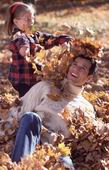 